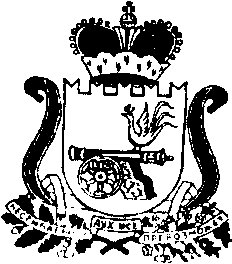 АДМИНИСТРАЦИЯ   МУНИЦИПАЛЬНОГО ОБРАЗОВАНИЯ«КАРДЫМОВСКИЙ РАЙОН» СМОЛЕНСКОЙ ОБЛАСТИПОСТАНОВЛЕНИЕ от 26.09.2018  № 00704   О внесении изменений в приложения к постановлению Администрации муниципального образования «Кардымовский район» Смоленской области от  11.07.2018  №00527 Администрация муниципального образования «Кардымовский район» Смоленской областипостановляет:1. Внести изменения в приложение №1 и приложение №2 к постановлению Администрации муниципального образования «Кардымовский район» Смоленской области от 11.07.2018 №00527 «Об утверждении списков граждан, имеющих трех и более детей, претендующих на получение земельного участка в собственность бесплатно для индивидуального жилищного строительства» (в ред. от 12.09.2018 № 00677) (далее - постановление),  изложив их в новой  редакции согласно приложениям №1 и №2 к настоящему постановлению.2. Опубликовать настоящее постановление в районной газете «Знамя труда»-Кардымово» и разместить на официальном сайте Администрации муниципального образования «Кардымовский район» Смоленской области.3. Контроль исполнения настоящего постановления возложить на заместителя Главы муниципального образования «Кардымовский район»  Смоленской области  Д.В. Тарасова.4. Настоящее постановление вступает в силу со дня его подписания.Приложение № 1к постановлению Администрации муниципального образования «Кардымовский район» Смоленской области от 26.09.2018 № 00704СПИСОКграждан, имеющих трех и более детей,  претендующих на получение земельного участка в собственность бесплатно для индивидуального жилищного строительства на территории муниципального образования Кардымовского городского поселения Кардымовского района Смоленской областиПриложение № 2к постановлению Администрации муниципального образования «Кардымовский район» Смоленской области от 26.09.2018 № 00704СПИСОКграждан, имеющих трех и более детей,  претендующих на получение земельного участка в собственность бесплатно для индивидуального жилищного строительства на территории сельских поселений Кардымовского района Смоленской областиГлава муниципального образования  «Кардымовский район» Смоленской областиП.П. Никитенков№ п/пДата и время принятия заявленияФамилия, имя, отчество1.25.08.2016, 1015Блинкова Татьяна Владимировна2.29.08.2016, 1205Олимов Пулоди Додович3.30.08.2016, 0930Павловская Елена Константиновна4.23.11.2016, 1130Зенкова Елена  Николаевна5.20.12.2016, 1520Алыканова Алина Сергеевна6.22.12.2016, 1435Бочкарева Ольга Викторовна7.08.02.2017, 1510Германова Елена Сергеевна8.21.06.2017, 1100Минкевич Жанна Викторовна9.01.08.2017, 1150Семенова Юлия Викторовна 10.17.08.2017, 1000Новикова Светлана Александровна11.03.10.2017, 1500Потапова Наталья Николаевна12.09.10.2017, 0920Миронова Екатерина Евгеньевна13.19.06.2018, 1120Трошина Наталья Павловна14.28.08.2018, 1000Никитина Юлия Владимировна№ п/пДата и время принятия заявленияФамилия, имя, отчество1.19.12.2016, 1120Данюк Виктория Юрьевна2.27.03.2017, 1100Журавлева Елена  Владимировна3.25.07.2017, 1630Темнова Валентина Владимировна4.08.08.2018, 1700Цыплакова Маргарита Игоревна